Circular nº 484/2017 - NPE                    Osasco, 29 de novembro de 2017. Srs.(as) Gestores(as),Assunto: Videoconferência- Sexualidade na AdolescênciaA Dirigente Regional de Ensino, no uso de suas atribuições legais, convoca Vossas Senhorias para a videoconferência, na seguinte conformidade:Dia: 01-12-2017Horário: 10h00 às 11h30Local: Sala de Videoconferência na Diretoria de EnsinoPúblico Alvo: Responsáveis pelo Programa – Professor Mediador e Comunitário – PMEC (Supervisor e PCNP).Por Streaming: Vice-Diretor e Professor Mediador Escolar e Comunitário- PMEC: assistir a videoconferência pelo site da Rede do Saber, com interação pelo e.mail: faleconosco@rededosaber.sp.gov.brAssunto: Sexualidade na AdolescênciaContando com a atenção de todos, antecipadamente agradece e se coloca à disposição para esclarecimentos.Atenciosamente,                      Irene Machado Pantelidakis                               RG Nº 17.594.614                                                   Dirigente Regional de EnsinoResponsáveis pela ação: Supervisora Ivete Leandro Rodrigues e PCNP Sandra Jardim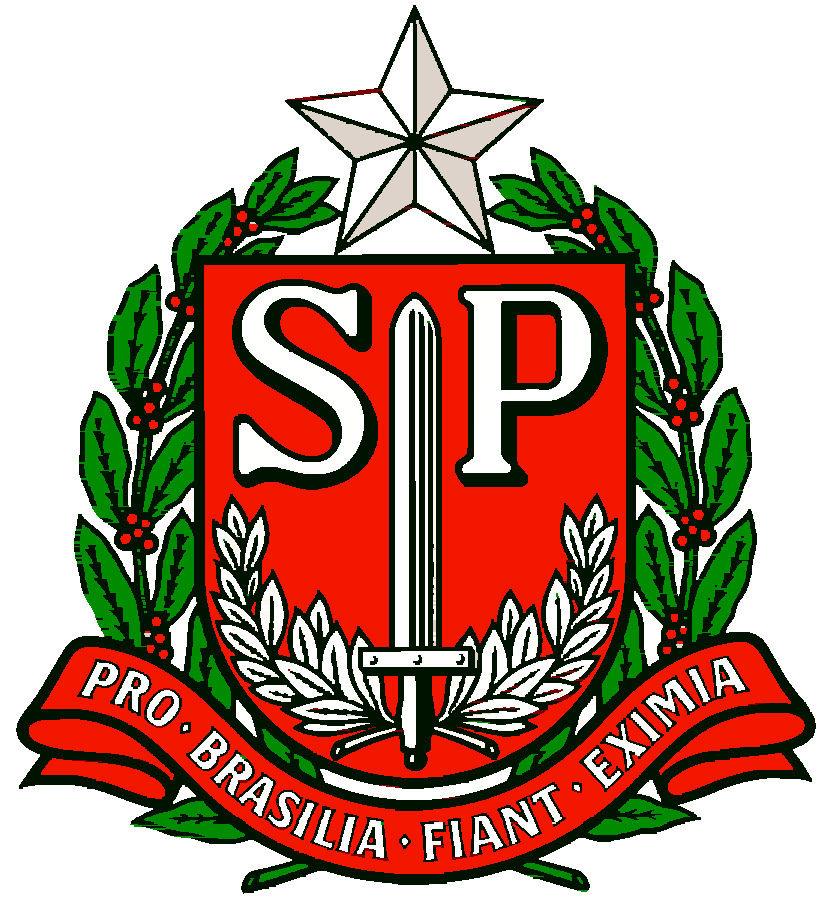 GOVERNO DO ESTADO DE SÃO PAULOSECRETARIA DE ESTADO DA EDUCAÇÃODIRETORIA DE ENSINO REGIÃO OSASCO